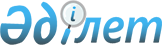 О внесении дополнений в решение XXIV-й сессии Алматинского городского маслихата II-го созыва от 27 февраля 2003 года "Об утверждении ставок ежемесячной платы за размещение наружной (визуальной) рекламы на территории города Алматы"
					
			Утративший силу
			
			
		
					Решение IV сессии Маслихата города Алматы IV созыва от 31 октября 2007 года N 27. Зарегистрировано Департаментом юстиции города Алматы 26 ноября 2007 года за N 759. Утратило силу решением Маслихата города Алматы от 22 декабря 2008 года N 164



      


Сноска. Утратило силу


 решением 


 Маслихата города Алматы от 22.12.2008 N 164.



      В соответствии со статьей 
 491 
 Кодекса Республики Казахстан "О налогах и других обязательных платежах в бюджет" и подпунктом 15 пункта 1 статьи 6 
 Закона 
 Республики Казахстан "О местном государственном управлении в Республике Казахстан" маслихат города Алматы IV-го созыва 

РЕШИЛ:


      1. Внести в 
 решение 
 XXIV-й сессии Алматинского городского маслихата II-го созыва "Об утверждении ставок ежемесячной платы за размещение наружной (визуальной) рекламы на территории города Алматы" от 27 февраля 2003 года (зарегистрировано в реестре государственной регистрации нормативных правовых актов за N 521 от 4 апреля 2003 года, опубликовано 12 апреля 2003 года в газете "Алматы акшамы", 16 апреля 2003 года в газете "Вечерний Алматы", внесены изменения и дополнения: решением XXV-й сессии Алматинского городского маслихата II-го созыва от 11 июня 2003 года "О внесении изменений и дополнений в решение XXIV-й сессии Алматинского городского маслихата II-го созыва от 27 февраля 2003 года "Об утверждении ставок ежемесячной платы за размещение наружной (визуальной) рекламы на территории города Алматы", зарегистрировано за N 536 от 20 июня 2003 года, опубликовано от 1 июля 2003 года в газете "Алматы акшамы" N 87, от 19 июля 2003 года в газете "Вечерний Алматы" N 110; решением VIII-й сессии маслихата города Алматы III-го созыва N 68 от 29 июля 2004 года "О внесении изменений и дополнений в решение XXIV-й сессии Алматинского городского маслихата II-го созыва от 27 февраля 2003 года "Об утверждении ставок ежемесячной платы за размещение наружной (визуальной) рекламы на территории города Алматы", зарегистрировано за N 613 от 6 августа 2004 года, опубликовано от 12 августа 2004 года в газете "Алматы акшамы" N 91, от 17 августа 2004 года в газете "Вечерний Алматы" N 164; решением внеочередной XII-й сессии маслихата города Алматы III-го созыва N 113 от 28 января 2005 года "О внесении дополнений в решение XXIV-й сессии Алматинского городского маслихата II-го созыва от 27 февраля 2003 года "Об утверждении ставок ежемесячной платы за размещение наружной (визуальной) рекламы на территории города Алматы", зарегистрировано за  N 643 от 8 февраля 2005 года, опубликовано от 12 февраля 2005 года в газете "Алматы акшамы" N 17, от 22 февраля 2005 года в газете "Вечерний Алматы" N 35; решением ХХIII-й сессии маслихата города Алматы III-го созыва N 250 от 15 мая 2006 года "О внесении изменений и дополнений в решение XXIV-й сессии Алматинского городского маслихата II-го созыва от 27 февраля 2003 года "Об утверждении ставок ежемесячной платы за размещение наружной (визуальной) рекламы на территории города Алматы", зарегистрировано за N 705 от 19 июня 2006 года, опубликовано от 29 июня 2006 года в газете "Алматы акшамы" N 76, от 29 июня 2006 года в газете "Вечерний Алматы" N 122, решением XXX-й сессии маслихата города Алматы III-го созыва N 360 от 5 июня 2007 года "О внесении дополнений в решение XXIV-й сессии Алматинского городского маслихата II-го созыва от 27 февраля 2003 года "Об утверждении ставок ежемесячной платы за размещение наружной (визуальной) рекламы на территории города Алматы", зарегистрировано за N 748 от 25 июня 2007 года, опубликовано от 20 октября 2007 года газете "Алматы Акшамы" N 127, от 26 июля 2007 года "Вечерний Алматы" N 184-187) следующие дополнения:

      в приложении таблицу дополнить строками 11, 11.1, 11.2 11.3, 12, 12.1, 12.2, 12.3, 12.4, 13, 13.1, 13.2, 14, 14.1, 14.2, 14.3, 14.4, 14.5, 14.6, 15 следующего содержания:

        2. Настоящее решение вводится в действие с 1 января 2008 года.

      3. Контроль за исполнением настоящего решения возложить на постоянную комиссию по экономике и бюджету (Шелипанов А.И.) и заместителя акима города Алматы Сейдуманова С.Т.


      Председатель




      IV-й сессии, секретарь маслихата




      города Алматы IV-го созыва             Т. Мукашев


					© 2012. РГП на ПХВ «Институт законодательства и правовой информации Республики Казахстан» Министерства юстиции Республики Казахстан
				

11.


Реклама на палатках, тентах, шатрах, навесах, зонтах, флагах, вымпелах, штандартах:

11.1

до 5 кв.м.

1

1

1

11.2

от 5 до 10 кв.м.

2

2

1

11.3

свыше 10 кв.м.

5

5

4


12.


Реклама на киосках и павильонах временного типа: 

12.1.

до 2 кв.м.

3

2

2

12.2

от 2 до 5 кв.м.

4

3

2

12.3

от 5 до 10 кв.м.

5

4

3

12.4

свыше 10 кв.м.

15

10

5


13.


Реклама на внешней стороне  транспортного средства (за единицу):

13.1

Автобусы, троллейбусы, трамваи, грузовые и т.д. (грузоподъемностью более 1,5 тонны)

15

15

15

13.2

Микроавтобусы, такси, легковые автомобили (грузоподъемностью до 1,5 тонны)

5

5

5


14.


Реклама на конструкциях, установленных на автотранспортном средстве (панно, щиты, лайтбоксы и т.п.) за одну сторону:

14.1.

до 2 кв.м.

5

5

5

14.2.

до 5 кв.м.

30

30

30

14.3.

от 5 до 10 кв.м.

70

70

70

14.4.

от 10 до 20 кв.м.

100

100

100

14.5.

от 20 до 40 кв.м.

120

120

120

14.6.

свыше 40 кв.м.

150

150

150

15.

Выносные рекламные конструкции (штендеры):

20

20

20
